Problem in MuseScore with ABC Import PluginThis is the second time I report this problem. I used a workaround but the problem is now all the time. I copy / paste ABC code from TheSession.org: example https://thesession.org/tunes/449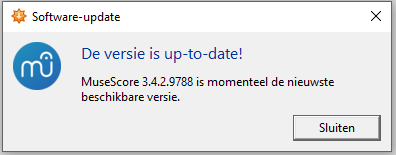 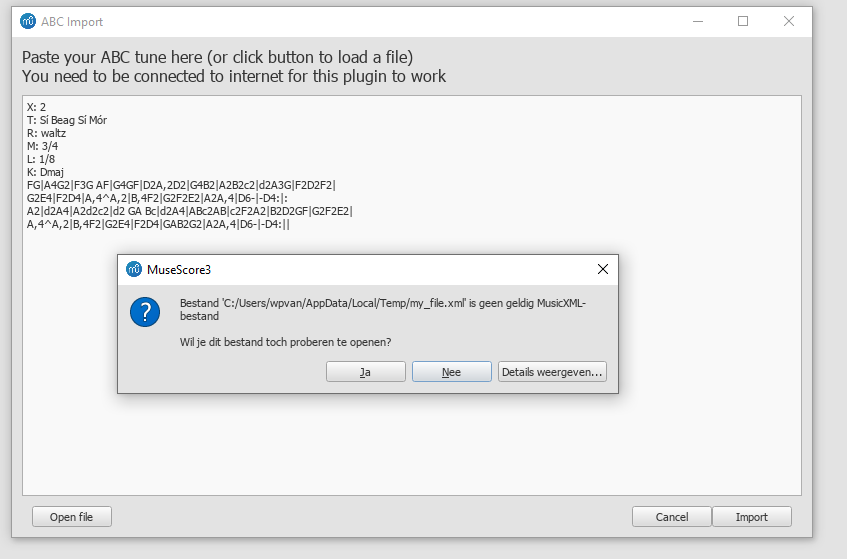 Clicking Ja returns an Empty My_FyleClicking Nee abortsThis is now happening all the time. Using this function is important to me.Regards,Willem van Loenen